ИНСТРУКЦИЯпо охране труда в кабинете физикиИОТ-038-20231. Общие требования охраны труда1.1. Настоящая инструкция по охране труда в кабинете физики школы разработана в соответствии с Приказом Минтруда России от 29 октября 2021 года N 772н «Об утверждении основных требований к порядку разработки и содержанию правил и инструкций по охране труда», вступившим в силу 1 марта 2022 года, разделом Х Трудового кодекса Российской Федерации; с учетом СП 243648-20 «Санитарно-эпидемиологические требования к организациям воспитания и обучения, отдыха и оздоровления детей и молодежи» и СанПиН 1.23685-21 «Гигиенические нормативы и требования к обеспечению безопасности и (или) безвредности для человека факторов среды обитания» и иных нормативных правовых актов по охране труда.1.2. Данная инструкция по охране труда в кабинете физики устанавливает требования охраны труда перед началом, во время и по окончании осуществления образовательной деятельности в кабинете физики школы, обозначает безопасные методы и приемы работ, а также требования охраны труда в возможных аварийных ситуациях в помещении кабинета.1.3. Ответственным за соблюдение норм и требований охраны труда в кабинете физики, лаборатории и лаборантской является учитель физики, проводящий занятия в учебном кабинете и соблюдающий инструкции по охране труда для учителя физики школы.1.4. График работы учебного кабинета физики определяется утвержденным в соответствующем порядке расписанием учебных занятий.1.5. С обучающимися учителем физики проводится вводный инструктаж в начале года, а также повторные и первичные инструктажи с записью в журнале регистрации инструктажей. Перед проведением лабораторных и практических работ по физики с обучающимися проводятся текущие инструктажи.1.6. В целях соблюдения требований охраны труда в кабинете физики необходимо:соблюдать требования охраны труда и производственной санитарии, инструкции по охране труда, инструкцию по охране жизни и здоровья обучающихся;обеспечивать режим соблюдения норм и правил по охране труда и пожарной безопасности во время организации образовательной деятельности; соблюдать правила личной гигиены; знать порядок действий при возникновении пожара или иной чрезвычайной ситуации и эвакуации, сигналы оповещения о пожаре; уметь пользоваться первичными средствами пожаротушения;знать месторасположение аптечки; соблюдать инструкцию по пожарной безопасности в кабинете физики; соблюдать Правила внутреннего трудового распорядка, Правила внутреннего распорядка обучающихся, Устав общеобразовательной организации.1.7. Источником опасности в кабинете физики является электрораспределительный щит для обеспечения электропитанием учебных приборов и установок при проведении демонстрационных опытов и лабораторно-практических работ, который позволяет осуществить безопасное электроснабжение рабочих мест учителя и учащихся применением встроенного автоматического устройства защитного отключения и преобразованием переменного напряжения 220В в переменное пониженное напряжение к рабочим столам обучающихся 42В (__В). Он расположен в недоступном для школьников месте - лаборантской кабинета физики, куда имеет доступ только учитель.1.8. Перечень профессиональных рисков и опасностей в кабинете физики:нарушение остроты зрения при недостаточной освещённости рабочего места; нарушение осанки, возможное развитие близорукости при неправильном подборе размеров ученических парт и их размещении; низкочастотные электрические и магнитные поля;статическое электричество; лазерное и ультрафиолетовое излучение;поражение электрическим током при прикосновении к токоведущим частям электрооборудования и электроприборов, к кабелям питания и проводам с нарушенной изоляцией; поражение электрическим током при использовании электроприборов с отсутствующим или поврежденным устройством заземления;поражение электрическим током при использовании неисправных ЭСО и оргтехники;порезы рук при неаккуратном использовании стеклянной лабораторной посуды;повреждения кожи при неаккуратной работе с различными растворами без средств индивидуальной защиты;высокая плотность эпидемиологических контактов.Для обеспечения пожарной безопасности в кабинете физики в месте, близком к выходу, должны быть размещены первичные средства пожаротушения (огнетушители), иметься песок, покрывало для изоляции очага возгорания, аптечка первой помощи.В кабинете физики, лаборатории и лаборантской при выполнении экспериментов, лабораторных и практических работ обязательно использование спецодежды и индивидуальных средств защиты: халат хлопчатобумажный;фартук прорезиненный или из полимерных материалов с нагрудником; перчатки, защитные очки и (тли) защитный щиток лицевой при выполнении экспериментов и практических работ; защитный экран при проведении экспериментов с повышенной опасностью.При проведении экспериментов с повышенной опасностью должны использоваться:диэлектрические перчатки, которые испытываются один раз в 6 месяцев;инструмент с изолированными ручками, который испытывается один раз в год;указатель напряжения, который испытывается один раз в год; диэлектрический резиновый коврик, который ежегодно подвергается внешнему осмотру.Защитные средства во время хранения должны быть защищены от механических повреждений, загрязнений и влаги.В кабинете на видном месте должна быть размещена данная инструкция по охране труда в кабинете физики, а также правила безопасности учащихся в кабинете физики, правила поведения в специализированном учебном кабинете физики.В случае травмирования в кабинете физики уведомить непосредственного руководителя. При неисправности мебели, лабораторного оборудования, электроприборов, ЭСО сообщить заместителю директора по административно-хозяйственной части и не использовать до устранения всех недостатков.В целях соблюдения правил личной гигиены и эпидемиологических норм в кабинете физики необходимо:не находиться в кабинете в верхней одежде; мыть руки с мылом после соприкосновения с загрязненными предметами, реактивами, перед началом работы в кабинете, после посещения туалета; не допускать приема пиши в учебном кабинете физики;осуществлять проветривание учебного кабинета;соблюдать требования СП 2.4.3648-20, СанПиН 1.2.3685-21, СП 3.1 2.4.3598-20.Все положения данной инструкции обязательны для исполнения учителями физики, которые проводят занятия с обучающимися в учебном кабинете, а также для лаборанта кабинета физики.Учителя физики и лаборанты, осуществляющие деятельность в кабинете физики, допустившие нарушение или невыполнение требований настоящей инструкции по охране труда, рассматриваются, как нарушители производственной дисциплины и могут быть привлечены к дисциплинарной ответственности и прохождению внеочередной проверки знаний требований охраны труда, а в зависимости от последствий - и к уголовной; если нарушение повлекло материальный ущерб - к материальной ответственности в установленном порядке.2. Требования охраны труда перед началом работы в кабинете физики2.1. В кабинете физики перед началом образовательной деятельности необходимо оценить состояние электрооборудования:осветительные приборы должны быть исправны и надежно подвешены к потолку, иметь целостную светорассеивающую конструкцию и не содержать следов загрязнений;уровень искусственной освещенности в кабинете физики должен составлять не менее 300 люкс, в лаборантской - не менее 400 люкс;коммутационные коробки должны быть закрыты крышками, корпуса выключателей и розеток не должны иметь трещин и сколов, а также оголенных контактов;удостовериться в исправности ЭСО и оргтехники.Удостовериться в наличии первичных средств пожаротушения и их доступности (огнетушители, песок, покрывало для изоляции очага возгорания), сроке пригодности огнетушителей, в наличии аптечки первой помощи и укомплектованности ее необходимыми медикаментами и перевязочными средствами.Убедиться в свободности выхода из учебного кабинета физики, проходов.Убедиться в безопасности рабочих мест:проверить мебель на предмет ее устойчивости и исправности; оценить покрытие столов и стульев, которое не должно иметь дефектов и повреждений;проверить плотность подведения кабелей питания к ЭСО и оргтехнике, не допускать переплетения кабелей питания;убедиться в отсутствии посторонних предметов на электронных средствах обучения.2.5. Расстановка мебели в кабинете физики должна соответствовать нормам и требованиям СанПиН 1.2.3685-21:расстояние между столами и стенами (светонесущей и противоположной светонесущей) — не менее 50 смрасстояние между рядами столов — не менее 50 см; расстояние от учебной доски до первого ряда столов — не менее 240 см;расстояние от учебной доски до последнего ряда столов - не более 860 см;угол видимости учебной доски — не менее 350.Убедиться в наличии заземления.Убедиться в исправности и целостности лабораторного оборудования.Провести проверку работоспособности и удостовериться в исправности ЭСО и оргтехники, учебных электроприборов в кабинете физики.Убедиться в исправности наглядных пособий и моделей по физике.В отсутствии обучающихся произвести проветривание кабинета физики в соответствии с показателями продолжительности по СанПиН 1.2.3685-21, а именно:Температура воздуха в кабинете физики должна соответствовать требуемым санитарным нормам 18-240С, в теплый период года не более 28оC.Размер и размещение интерактивной доски (интерактивной панели) в кабинете физики должны обеспечивать обучающимся доступ ко всей поверхности. Диагональ интерактивной доски должна составлять не менее 165,1 см. На интерактивной доске не должно быть зон, недоступных для работы. Интерактивная доска должна быть расположена по центру фронтальной стены кабинета. Активная поверхность интерактивной доски должна быть матовой. Размещение проектора интерактивной доски должно исключать для учащихся возможность возникновения слепящего эффекта.Расстояние от ближайшего места просмотра до экрана телевизионной аппаратуры должно быть не менее 2 метров.Приступать к образовательной деятельности в кабинете физики разрешается при соответствии учебного кабинета гигиеническим нормативам, после выполнения подготовительных мероприятий и устранения всех недостатков и неисправностей.3. Требования охраны труда во время работы в кабинете физики3.1. Запрещается использовать кабинет физики в качестве учебного кабинета для занятий по другим предметам, а также размещения групп продленного дня.3.2. Во время осуществления образовательной деятельности необходимо соблюдать порядок в кабинете физики, не загромождать рабочие места, а также выход из кабинета и подходы к первичным средствам пожаротушения.3.3. Запрещено принимать пищу и напитки в кабинете физики.3.4. Дети рассаживаются с учетом наличия заболеваний органов дыхания, слуха и зрения. Обучающимся со значительным снижением слуха рабочие места отводятся за первыми и вторыми столами. Учащимся с пониженной остротой зрения места отводятся ближе к окну за первыми столами. Обучающимся с ревматическими заболеваниями, склонными к частым ангинам и острым воспалениям верхних дыхательных путей, рабочие места отводятся дальше от окон. Не менее двух раз в год обучающихся, сидящих в крайних первом и третьем рядах, меняют местами с целью предупреждения нарушения осанки и искривления позвоночника. При расположении столов используемых при организации обучения и воспитания, обучающихся с ограниченными возможностями здоровья и инвалидов, следует учитывать особенности физического развития обучающихся.3.5. Посадка обучающихся производится за рабочие столы, соответствующие их росту:3.6. Учебные доски, для работы с которыми используется мел, должны иметь темное антибликовое покрытие и должны быть оборудованными дополнительными источниками искусственного освещения, направленного непосредственно на рабочее поле.При использовании маркерной доски в кабинете физики цвет маркера должен быть контрастного цвета по отношению к цвету доски.3.7. Учебный кабинет физики оборудуется демонстрационным столом, установленным на подиуме. Демонстрационный стол должны иметь покрытие, устойчивое к действию агрессивных химических веществ и защитные бортики по наружному краю стола. Лаборантская и кабинет физики должны иметь вытяжные шкафы. Мебель в кабинете физики должна иметь покрытие, допускающее проведение влажной уборки с применением моющих и дезинфекционных средств.3.8. В целях обеспечения необходимой естественной освещенности учебного кабинета физики на подоконниках не размещаются цветы, тетради, учебники и иные предметы.3.9. В кабинете физики запрещено хранение любого оборудования на шкафах.3.10. При проведении практических и лабораторных работ обучающимся выдаются средства индивидуальной защиты (очки, перчатки), находятся в халатах.3.11. Наглядные пособия, учебные модели, электроприборы и лабораторное оборудование применяются только в исправном состоянии, соблюдаются правила электробезопасности.3.12. Для оказания помощи в подготовке и проведении демонстрационных опытов, лабораторных работ по физике привлекается лаборант.3.13. В кабинете физики запрещается применять приборы и устройства, не соответствующие требованиями безопасности труда, а также самодельные приборы. Не применяется оборудование, приборы с открытыми токоведущими частями, провода и кабели с поврежденной изоляцией.3.14. Запрещается использовать в кабинете электрические приборы, которые не имеют указателей напряжения, на которое они рассчитаны, и их полярности.3.15. Электрооборудование необходимо включать строго последовательно от общего выключателя к выключателям разветвленных цепей.3.16. Выпрямители необходимо включать только с нагрузкой.3.17. Для измерения напряжения и силы тока измерительные приборы необходимо соединять проводниками с надёжной неповрежденной изоляцией, имеющими одно-, двухполюсные вилки. Присоединять вилки к схеме одной рукой, другой рукой не прикасаться к корпусу прибора и другим электропроводящим предметам.3.18. Запрещено самостоятельно ремонтировать неисправное электрооборудование и электроприборы. 3.19. При работе со стеклянным лабораторным оборудованием необходимо:соблюдать осторожность;использовать стеклянные трубки с оплавленными краями; подбирать для соединения резиновые и стеклянные трубки только одинаковых диаметров, концы трубок смачивать водой или смазывать вазелином;использовать в опытах стеклянную посуду без трещин и сколов; не допускать резких изменений температуры стеклянного оборудования и механических ударов;вставлять пробки в стеклянные трубки или вынимать их с легким прокручиванием.3.20. Запрещается использовать разбитую или треснутую стеклянную посуду, убирать осколки стекла руками. Для этого используют щётку и совок. Таким же образом убирать металлические опилки, используемые при наблюдении силовых линий магнитных полей.3.21. Запрещено брать сосуды с горячей жидкостью незащищёнными руками.3.22. При нагревании жидкостей не наклоняться над сосудами и не заглядывать в них.При выполнении лабораторных работ на установление теплового баланса, воду нагревать не выше 70 градусов.Не закрывать сосуд с горячей жидкостью притёртой пробкой, пока она не остынет.Запрещается хранить и использовать реактивы и растворы в таре без этикеток, а также совместное хранение реактивов, отличающихся по химической природе.В кабинете физики должно быть обеспечено безопасное проведение демонстрационных опытов с применением едких веществ, а также с применением веществ, способствующих загрязнению учебного помещения. Для этих целей опыты проводятся только с использованием вытяжного шкафа при включенной вентиляции.Интерактивные доски, сенсорные экраны, информационные панели и иные средства отображения информации, а также компьютеры, ноутбуки, планшеты, моноблоки, иные электронные средства обучения (ЭСО) использовать в соответствии с инструкцией по эксплуатации и (или) техническим паспортом.Работа с ЭСО должна соответствовать гигиеническим нормативам, использование ЭСО осуществляться при наличии документов об оценке (подтверждении) соответствия Единым санитарно-эпидемиологическим и гигиеническим требованиям к продукции (товарам), подлежащей санитарно-эпидемиологическому надзору (контролю).При использовании ЭСО с демонстрацией обучающих фильмов, программ или иной информации, выполнять мероприятия, предотвращающие неравномерность освещения и появление бликов на экране. Для этого оконные проемы в кабинете физики, где используются ЭСО, должны быть оборудованы светорегулируемыми устройствами.При использовании 2-х и более ЭСО суммарное время работы с ними не должно превышать максимума по одному из них.Не допускать одновременное использование обучающимися на занятиях более двух различных ЭСО (интерактивная доска и ноутбук, интерактивная доска и планшет).Непрерывная и суммарная продолжительность использования различных типов ЭСО на занятиях должна соответствовать гигиеническим нормативам.При использовании ЭСО с демонстрацией обучающих фильмов, программ или иной информации, предусматривающих ее фиксацию в тетрадях, продолжительность непрерывного использования экрана не должна превышать 15 минут.Не превышать общую продолжительность использования ЭСО на уроке физики и суммарно в день в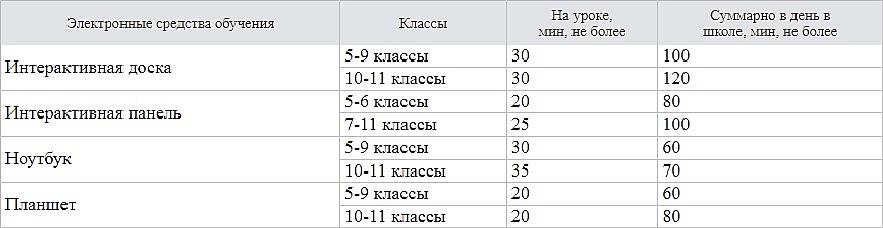 Необходимо выключать или переводить в режим ожидания интерактивную доску и другие ЭСО, когда их использование приостановлено или завершено.Сенсорные экраны, интерактивные маркеры ежедневно дезинфицировать в соответствии с рекомендациями производителя либо с использованием растворов или салфеток на спиртовой основе, содержащих не менее 70% спирта.Расстояние от ближайшего места просмотра телевизионной аппаратуры до экрана должно быть не менее 2 метров.3.38. При использовании ЭСО, оргтехники и иных электроприборов в кабинете физики запрещается:включать в электросеть и отключать от неё ЭСО, оргтехнику и иные электроприборы мокрыми и влажными руками;нарушать последовательность включения и выключения, технологические процессы;размещать на электроприборах предметы (бумагу, ткань, вещи и т.п.);разбирать включенные в электросеть приборы;сгибать и защемлять кабели питания;смотреть прямо на луч света исходящий из проектора, прежде чем повернуться к классу лицом, необходимо отступить от интерактивной доски в сторону;прикасаться к работающему или только что выключенному мультимедийному проектору, необходимо дать ему остыть;оставлять без присмотра включенные в электрическую сеть мультимедийный проектор и иные ЭСО, а также оргтехнику.Не использовать в помещении учебного кабинета переносные отопительные приборы с инфракрасным излучением, а также кипятильники, плитки, электрочайники, не сертифицированные удлинители.В середине урока необходимо организовывать перерыв для проведения физкультминутки, содержащей комплекс упражнений для профилактики зрительного утомления, повышения активности центральной нервной системы, снятия напряжения с мышц шеи и плечевого пояса, с мышц туловища, для укрепления мышц и связок нижних конечностей. При использовании книжных учебных изданий гимнастику дли глаз проводить во время перемен, при использовании ЭСО - во время занятий и перемен.В кабинете физики после каждого урока необходимо проводить сквозное проветривание. Конструкция окон должна обеспечивать возможность проведения проветривания помещении в любое время года. Проветривание в присутствии детей не проводить.Строго запрещено сидеть или вставать на подоконник, для предупреждения выпадений из окна, а также ранения стеклом.3.43. В кабинете физики, лаборатории и лаборантской запрещено курить.Не допускается в кабинете физики нарушать настоящую инструкцию, иные инструкции по охране труда при выполнении лабораторных и практических работ, проведении демонстрационных опытов по физике, работе с электронными средствами обучения.Требования, предъявляемые к правильному использованию (применению) средства индивидуальной использованию защиты в кабинете физики:халат должен быть застегнут на все пуговицы, полностью закрывать туловище и руки до запястья, не содержать в карманах острые и бьющиеся предметы;фартук должен облегать; перчатки должны соответствовать размеру рук и не сползать с них;при использовании защитных очков или щитка лицевого регулировать прилегание.4. Требования охраны труда в аварийных ситуациях4.1. Перечень основных возможных аварий и аварийных ситуаций в кабинете физики, причины их вызывающие:повреждение стеклянного оборудования вследствие неаккуратного обращения; короткое замыкание в электроприборе, ощущении действия тока; пожар, возгорание, задымление вследствие неисправности электроприборов, ЭСО и иной оргтехники, шнуров питания, при неаккуратном использовании сухого горючего и спиртовок;поражение электрическим током вследствие неисправности электроприборов, ЭСО и иной оргтехники, шнуров питания, отсутствия заземления; прорыв системы отопления, водоснабжении, канализации из-за износа труб;террористический акт или угроза его совершения.4.2. Если разбилось стеклянное оборудование, запрещено собирать осколки незащищенными руками, необходимо использовать для этой цели щетку и совок.4.3. При коротком замыкании в электроприборе, ощущении действия тока необходимо обесточить электроприбор, воспользоваться огнетушителем.4.4. В случае появления задымления или возгорания в учебном кабинете, учитель физики обязан немедленно прекратить работу, вывести детей из кабинета — опасной зоны, вызвать пожарную охрану по телефону 01 (101 - с мобильного), оповестить голосом о пожаре и вручную задействовать АПС, сообщить директору школы. При условии отсутствия угрозы жизни и здоровью людей принять меры к ликвидации пожара в начальной стадии с помощью первичных средств пожаротушения. При использовании огнетушителей не направлять в сторону людей струю углекислоты или порошка. При пользовании углекислотным огнетушителем во избежание обморожения не браться рукой за раструб.4.5. При получении травмы обучающимся в кабинете физики необходимо оперативно оказать ему первую помощь, воспользовались аптечкой. Вызвать медицинского работника школы, при необходимости, вызвать скорую медицинскую помощь по телефону 103 и сообщить о происшествии директору общеобразовательной организации. Обеспечить до начала расследования сохранность обстановки на месте происшествия, а если это невозможно (существует угроза жизни и здоровью окружающих) — фиксирование обстановки путем составления схемы, протокола, фотографирования или иным методом.4.6. При аварии (прорыве) в системе отопления, водоснабжения и канализации в кабинете физики необходимо вывести обучающихся из помещения, оперативно сообщить о происшедшем заместителю директора по административно-хозяйственной работе (завхозу) общеобразовательной организации.4.7. В случае угрозы или возникновения очага опасного воздействия техногенного характера, угрозы или приведения в исполнение террористического акта следует руководствоваться Планом эвакуации, инструкцией о порядке действий в случае угрозы и возникновении ЧС террористического характера.5. Требования охраны труда по окончании работы в кабинете физики5.1. После завершения занятия в кабинете физики необходимо:проследить за сохранностью оборудования после выполнения практических работ;проконтролировать приведение в надлежащий порядок рабочих мест обучающихся; отключить ЭСО и оргтехнику от электросети в той последовательности, которая установлена инструкциями по эксплуатации оборудования;отключить учебные электроприборы от сети в обратном порядке включения: от выключателей разветвлённых цепей к общему выключателю; отключить подачу электроэнергии на рабочие места обучающихся и учителя физики электрораспределительном щитке.5.2. Воспользоваться помощью лаборанта. Физические приборы, лабораторное оборудование осмотреть на целостность и убрать в лаборантскую.5.3. Убрать учебные и наглядные пособия, методические пособия и раздаточный материал в места хранения.5.4. Осуществить сквозное проветривание кабинета физики.5.5. Удостовериться в противопожарной безопасности помещения. Удостовериться, что противопожарные правила в помещении соблюдены, огнетушители находятся в установленных местах. При окончании срока эксплуатации огнетушитель необходимо передать лицу, ответственному за пожарную безопасность в школе, для последующей перезарядки. Установить в помещении новый огнетушитель .5.6. Проконтролировать проведение влажной уборки, а также вынос мусора из помещения кабинета физики.5.7. Закрыть окна, отключить приточно-вытяжную вентиляцию (при наличии), перекрыть воду и выключить свет.5.8. Сообщить непосредственному руководителю о недостатках, влияющих на безопасность труда, пожарную безопасность, обнаруженных во время работы в кабинете физики.5.9. При отсутствии недостатков закрыть кабинет физики на ключ.6. Заключительные положения инструкции по охране труда в кабинете физики6.1. Проверка и пересмотр настоящей инструкции по охране труда проводится не реже одного раза в 5 лет.6.2. Инструкция по охране труда в кабинете физики должна быть досрочно пересмотрена в следующих случаях:• при пересмотре межотраслевых и отраслевых правил и типовых инструкций по охране труда в кабинете физики; • при изменении инструкций по охране труда в кабинете физики;  • по результатам анализа материалов расследования аварий, несчастных случаев и профессиональных заболеваний;• по требованию уполномоченных представителей органов по труду субъектов Российской Федерации или органов федеральной инспекции труда.6.3. Если в течение 5 лет со дня утверждения (введения в действие) данной инструкции по охране труда в кабинете физики условия труда не изменяются, то действие инструкции продлевается на следующие 5 лет.6.4. Ответственность за своевременное внесение необходимых изменений и дополнений, а также пересмотр настоящей инструкции по охране труда возлагается на ответственного по охране труда в общеобразовательном учреждении.Инструкцию разработал: ______________ /_______________________/С инструкцией ознакомлен (а)«___»_____20___г. ______________ /_______________________/Температура наружного воздуха: 0СДлительность проветривания помещений: мин.Длительность проветривания помещений: мин.Длительность проветривания помещений: мин.Температура наружного воздуха: 0СУчебные кабинеты в малые перемены: минУчебные кабинеты в малые перемены: минУчебные кабинеты	в большие перемены: минот +10 до +64-1025-35от +5 до О3-720-30от О до -52-515-25от -5 до -101-310-15ниже -101-1,55-10Вид мебелиНомер мебелиМаркировкаРост ребенкаВысота рабочей плоскостиСтолы – высота до крышки2Фиолетовый 1150-1300 мм520 ммСтолы – высота до крышки3Желтый 1300-1450 мм580 ммСтолы – высота до крышки4Красный 1450-1600 мм640 ммСтолы – высота до крышки5Зеленый 1600-1750 мм700 ммСтолы – высота до крышки6Голубой 1750-1850 мм760 ммСтулья – высота сидения2Фиолетовый 1150-1300 мм300 ммСтулья – высота сидения3Желтый 1300-1450 мм340 ммСтулья – высота сидения4Красный 1450-1600 мм380 ммСтулья – высота сидения5Зеленый 1600-1750 мм420 ммСтулья – высота сидения6Голубой 1750-1850 мм460 мм